FOTOĞRAFLAR AŞAĞIDAKİ GİBİ OLACAKCaminin Mahalle ile Genel Görünümü FOTOĞRAF YATAY BİR ŞEKİLDE ÇEKİLECEK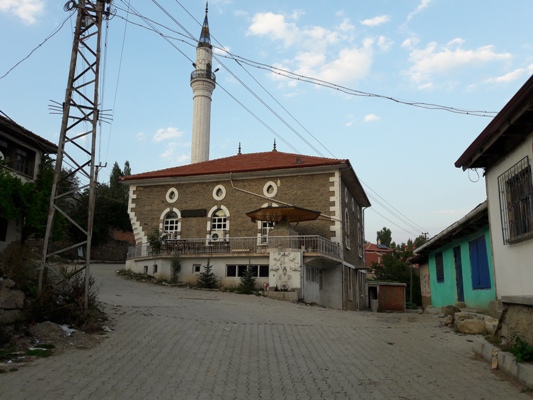 Cuma Namazında Girişten Mihraba Doğru FOTOĞRAF YATAY BİR ŞEKİLDE ÇEKİLECEK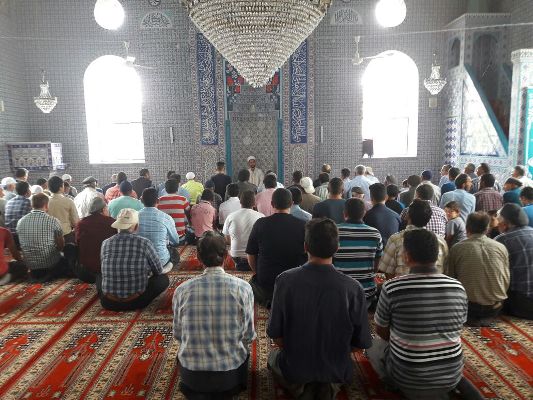 Caminin Girişten Dış Görünümü FOTOĞRAF YATAY BİR ŞEKİLDE ÇEKİLECEK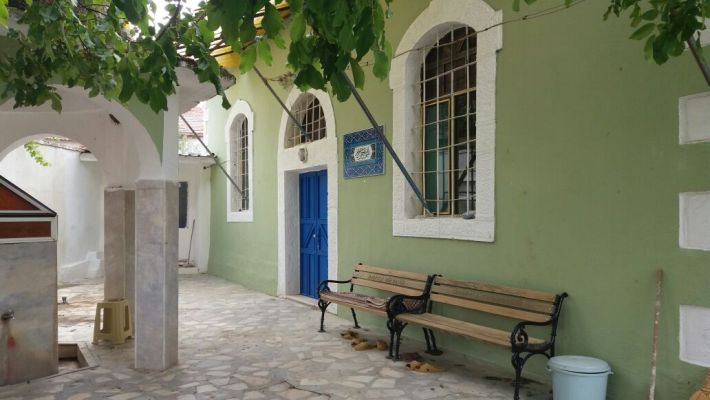 FOTOĞRAFLARI KÜÇÜLTMEK İÇİN RESİMİN ÜZERİNE GELİNİP SAĞ TIKLAYIN BİRLİKTE AÇ DEYİP MİCROSOFT  OFFİCE  PİCTURE MANAGER PROGRAMINDAN RESMİ DÜZENLE YENİDEN BOYUTLANDIR  KISMANA ÖZEL GENİŞLİK X YÜKSEKLİK 500 YAZIN TAMAM DEYİP KAYDEDİP FOTOĞRAFI YÜKLEYİN. 